МОГИЛЕВСКИЙ РАЙОННЫЙ ИСПОЛНИТЕЛЬНЫЙ КОМИТЕТОтдел идеологической работы, культуры и по делам молодежи Могилевского райисполкомаВАКЦИНАЦИИ против COVID-19 – ДА!!!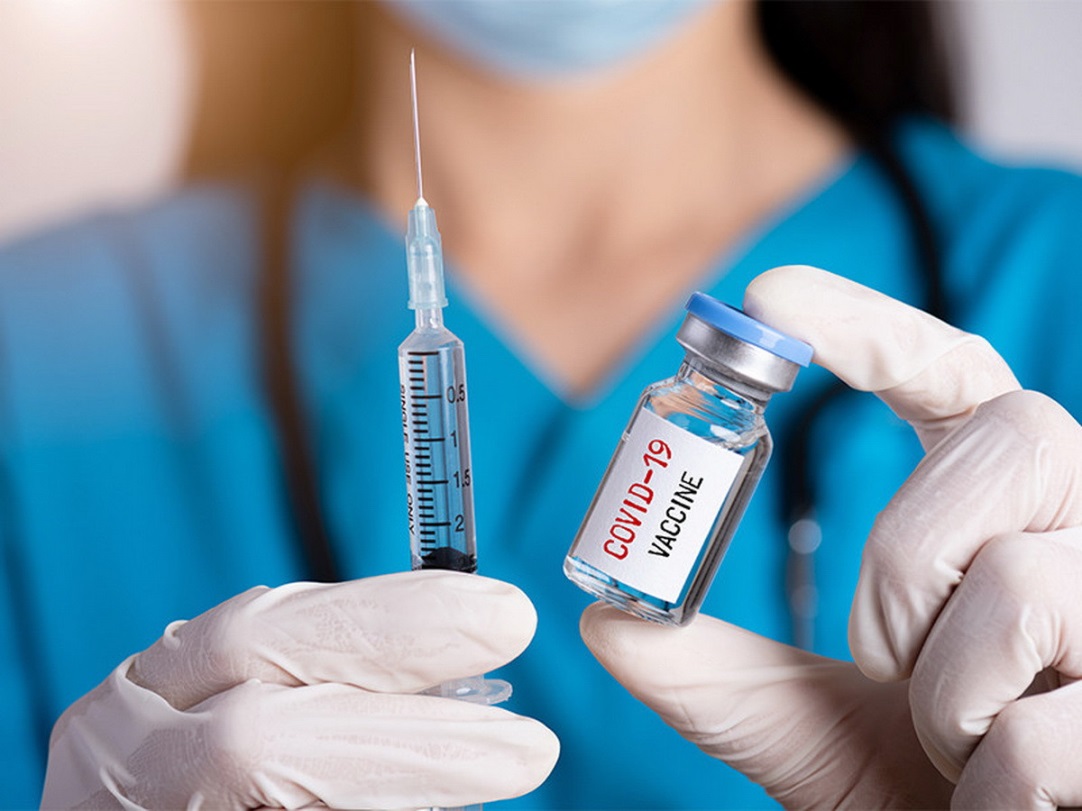 Могилев, 2021Вакцинация как эффективный способ противодействия распространению коронавирусной инфекцииСегодня все мировые ученые пришли к выводу, что одни ограничительные меры не помогут справиться с пандемией, нужен способ для формирования коллективного иммунитета – то есть формирование большой прослойки населения, которая будет иметь иммунитет к вирусу. Самый перспективный способ достижения коллективного иммунитета против COVID-19 - защита людей посредством вакцинации.Естественный иммунитет к коронавирусу (после перенесенной болезни) не пожизненный (по разным данным в среднем 3-6-9 месяцев). Ожидается, что иммунитет, полученный в результате вакцинации, будет более продолжительным (при необходимости его можно будет поддерживать дополнительными дозами). Поэтому, наиболее быстрый и эффективный способ взять вирус под контроль – это вакцинация. Чем больше людей имеет иммунитет к вирусу, тем быстрее он перестанет циркулировать в человеческой популяции. В связи с этим в мире проводится кампания вакцинации против инфекции COVID-19 разрешенными к применению доступными вакцинами. Это прекрасная возможность защитить население от коронавирусной инфекции. Такую возможность имеют далеко не все страны. В Республике Беларусь вакцинация населения против коронавирусной инфекции осуществляется в рамках «Национального плана мероприятий по вакцинации против инфекции COVID-19 в Республике Беларусь на 2021–2022 годы». В то же время, с целью сдерживания распространения инфекции и обеспечения равного доступа всех граждан к возможности вакцинации, Правительство нашей страны создало условия для получения прививки всеми желающими белорусами. На сегодняшний день в Республике Беларусь доступны для проведения вакцинации следующие вакцины:• инактивированная вакцина SARS-CoV-2 («Vero Cell»), страна-производитель – Китайская народная республика (КНР);• Гам-КОВИД-Вак («Спутник V»), страна-производитель – Российская Федерация, заключительный этап производства (первичная и вторичная упаковка) – РУП «Белмедпрепараты».Какие противопоказания к вакцинации?Основное противопоказание к вакцинации (как и к любым вакцинам) – это тяжелые аллергические реакции к какому-либо компоненту вакцины или вакцины, содержащей аналогичные компоненты, а так же тяжелые аллергические реакции в анамнезе.Временным противопоказанием являются острые инфекционные и неинфекционные заболевания и обострение хронических заболеваний (вакцинацию проводят не ранее чем через 2-4 недели после выздоровления или ремиссии). А так же беременность, период грудного вскармливания и возраст до 18 лет.Инструкция к вакцине не запрещает вакцинацию лиц, которые перенесли коронавирусную инфекцию ранее, но переболевшие COVID-19 могут отложить вакцинацию на 3-6 месяцев (независимо от тяжести течения инфекции). Как проходит вакцинация?Чтобы сделать прививку, необходимо явиться в поликлинику дважды.I этап. Введение первого компонента вакцины:- осмотр врачом-специалистом (врач проведет общий осмотр, измерит температуру, предложит заполнить анкету о состоянии здоровья, возьмет согласие на прививку, проинформирует о возможных побочных реакциях и даст рекомендации о действиях после вакцинации);- вакцинация (вакцина вводится сидя или лежа, строго внутримышечно в верхнюю треть плеча – в дельтовидную мышцу или бедро);- наблюдение после процедуры в течение 30 мин (нужно оставаться в поликлинике в течение получаса после процедуры для своевременного оказания специализированной медицинской помощи в случае необходимости).Первая доза вакцины не является защитой от инфицирования и заболевания COVID-19. II этап. Введение второго компонента вакцины.
На 21 день (без учета дня вакцинации) необходимо повторно явиться к врачу для введения второго компонента. Процедура проходит аналогично первому этапу вакцинации.Какие побочные реакции могут возникнуть?В большинстве случаев прививка переносится хорошо, побочные эффекты не наблюдаются. Нежелательные реакции могут развиваться в первые-вторые сутки после вакцинации и разрешаются в течение 3-х последующих дней.Чаще других могут возникнуть кратковременные общие (непродолжительный гриппоподобный синдром, характеризующийся ознобом, повышением температуры тела, общим недомоганием, головной болью) и местные реакции (болезненность в месте инъекции, гиперемия, отечность).Реже отмечаются тошнота, диспепсия, снижение аппетита, иногда - увеличение лимфоузлов. Это нормальные реакции на введение иммунобиологического препарата и не обязательно, что они возникнут у каждого и все сразу. К их возникновению просто нужно быть готовым. Нужно ли носить маску после вакцинации и придерживаться иных мер профилактики инфекции?Иммунитет после прививки начинает формироваться не сразу, наиболее полная защита формируется через 1-2 недели после введения второго компонента. Чрезвычайно важно, чтобы до окончания пандемии все, кто пройдет вакцинацию, продолжали соблюдать социальное дистанцирование, т.е. использование средств защиты органов дыхания, мытье рук, и избегали мест с большим скоплением людей и другие.Нужно ли вакцинироваться переболевшим и тем, у кого есть антитела?Наличие определенного количества антител у переболевших не гарантирует защиту от повторного заражения уже через 3-6 месяцев после ранее перенесенной инфекции, поэтому вакцинация показана и данной категории населения. Риск повторного инфицирования в ближайшие 3-6 месяцев после болезни невысокий. По истечении данного времени целесообразно запланировать вакцинацию.Вакцинация может быть начата после полного выздоровления после перенесенной COVID-19. Если заболевание перенесено в среднетяжелой или тяжелой форме, то по решению врача прививку целесообразно провести через 1-4 недели после выздоровления. Но учитывая, что 3-6 месяцев постинфекционный иммунитет наиболее вероятно обеспечит защиту от повторного заболевания, можно отложить начало вакцинации на этот период.По материалам главного управления здравоохранения Могилевского облисполкома Статистика Covid-19 в БеларусиПочему важно прививаться от коронавирусной инфекции?Директор ОАО «Тишовка» Виталий ФОМКИН: – Прививаться от коронавирусной инфекции, на мой взгляд, необходимо. Причем, вне зависимости от того, в легкой или тяжелой форме переболел человек.  Спустя некоторое время после болезни я привился, потому как понимал, что заразиться ковидом можно повторно. Вакцинацию я перенес неплохо, поэтому всем, кто сомневается, делать прививки или нет, мой ответ однозначный – «Делать!» Знакомым, друзьям и родственникам я, безусловно, советую вакцинироваться.Врач психиатр-нарколог Могилевского района Валентина КОВАЛЕНКО:– Считаю, что прививаться надо обязательно. Я, к счастью, не болела, однако, видя, как тяжело это заболевание переносят другие люди, сочла нужным пройти вакцинацию. Кроме того, что это барьер для проникновения вируса, прививка – это еще и важный психологический аспект: человек чувствует себя более защищенным. Нет страха заразиться самой, и нет страха заразить близких людей. Зато есть уверенность, что, даже если заболеешь, не будет никаких тяжелых последствий. Прививаться или нет – конечно, личный выбор каждого, но, на мой взгляд, пройти вакцинацию необходимо. Это ответственность и перед собой, и перед окружающими. Заведующая отделением первичного приема, анализа, информирования и прогнозирования районного Центра социального обслуживания населения Ольга ЕРМАКОВА:– Весной я болела коронавирусом, болела тяжело. Повторения не хочется. Поэтому я, конечно же, сделала прививку. Причем, я бы прошла вакцинацию, даже если бы у меня не было опыта встречи с этим вирусом. Специфика моей работы – это постоянный контакт с пожилыми людьми, с теми, кто находится в сложных жизненных обстоятельствах и у кого не самое лучшее состояние здоровья. Я не имею морального права подвергать риску их жизнь. В таких вопросах нельзя проявлять легкомыслие, надо беречь и себя, и окружающих. Мое решение о вакцинации было обдуманным и принятым на основании собственного опыта и опыта других людей. Заместитель директора по идеологической работе ОАО «Серволюкс Агро» Мария СТАРОСОТНИКОВА:– Два раза я переболела коронавирусной инфекцией. Причем во второй раз это заболевание протекало в тяжелой форме – длительный период времени я с диагнозом «двухстороння пневмония» находилась на лечении в УЗ «Могилевский областной противотуберкулезный диспансер».Уже там мне предложили пройти вакцинацию. Прививку после болезни рекомендуют делать через три-шесть месяцев. Не дожидаясь полугода, через три месяца я пришла в лечебное учреждение. По рекомендации дочери, работающей врачом общей практики, выбрала вакцину китайского производства. Учитывая, что согласно своим должностным обязанностям ежедневно общаюсь с большим количеством людей, считаю прививаться нужно, чтобы защитить прежде всего себя. Поэтому я рекомендую делать прививки, не верить фейкам в телеграмм-каналах о побочных эффектах. А еще вакцинация, на мой взгляд, очень важна для людей, страдающих хроническими заболеваниями, которые ослабляют иммунитет человека.Как и где можно сделать вакцинацию?Для проведения вакцинации предлагаем обратиться в участковую больницу, амбулаторию общей практики, фельдшерско-акушерский пункт по месту жительства или в поликлинику, расположенную по адресу: г.Могилев, ул.Вишневецкого, д.10а (организован отдельный кабинет, расположенный в «чистой» зоне с целью исключения пересечения потоков здоровых и температурящих пациентов). Справочную информацию по вакцинации можно получить, обратившись по телефону в Вашу участковую больницу, амбулаторию общей практики, фельдшерско-акушерский пункт или в поликлинику. Телефоны поликлиники:Ежедневно в будние дни: по телефону 64-62-13 инфекционный кабинет с 7.30 —17.00,по телефону 64-79-46 отделение общей практики  с 8.00 —17.00,по телефонам регистратуры 74-79-80, 74-49-82, +375 44 721-31-56 А1, +375 29 544-41-29 МТС с 17.00 - 19.00,в субботу необходимо обращаться в регистратуру по телефонам 74-49-80, 74-49-82, +375 44 721-31-56 А1, +375 29 544-41-29 МТС с 08.00 - 14.00, выходной - воскресенье;	Возможно проведение вакцинации в поликлинике по предварительной записи по указанным выше телефонам в субботу (8.00-12.00). При наличии большого количества сотрудников (от 10 человек), желающих провакцинироваться возможна выездная вакцинация. Для решения данного вопроса, согласования даты выезда и иных вопросов обращаться к заместителю главного врача УЗ «Могилевская поликлиника №11» Камлевой Валентине Владимировне по тел. 70-86-56.СПИСОК телефонов медицинских учреждений районаДатаЗаражений всегоУмерло всегоЛетальностьВыздоровело всегоБолеющих29 сентября53609719934114—5173251295➜14 658+69828 сентября53410419554114120.09%5160301469➜13 960+47427 сентября53214919464102100.07%5145611266➜13 486+67026 сентября53020319744092110.09%5132951629➜12 816+33425 сентября52822919874081150.12%5116661362➜12 482+61024 сентября52624219944066120.1%5103041368➜11 872+61423 сентября52424819734054130.12%5089361523➜11 258+43722 сентября52227519894041130.12%5074131490➜10 821+48621 сентября52028619174028120.12%5059231362➜10 335+54320 сентября51836919414016120.12%5045611295➜9792Рабочий телефонВремя работыКняжицкая участковая больницаКняжицкая участковая больница60 52 97Пн.-пт. 8.00-15.30Суб. 8.00-13.3060 62 31Круглосуточно Дашковская участковая больницаДашковская участковая больница70 05 41Пн.-пт. 7.00-14.20Суб. 7.00-12.2070 02 43Пн.-пт. 7.30-14.20Суб. 7.30-13.5070 02 93Круглосуточно Сухаревская участковая больницаСухаревская участковая больница72 36 73Пн.-пт. 8.00-15.00Суб. 8.00-14.3021 87 33Пн.-пт. 9.00-16.00Суб. 9.00-15.3072 87 31 Круглосуточно Недашевская участковая больницаНедашевская участковая больница32 27 15Пн.-пт. 7.30-14.30Суб. 7.30-14.0032 26 04КруглосуточноСемукачская амбулатория общей практикиСемукачская амбулатория общей практики60 15 17Пн.-пт. 8.00-15.30Суб. 8.00-13.30Ямницкая амбулатория общей практикиЯмницкая амбулатория общей практики71 00 47Пн.-пт. 9.00-16.30Суб. 9.00-14.30Вильчицкая амбулатория общей практикиВильчицкая амбулатория общей практики60 17 19Пн.-пт. 9.00-16.20Суб. 9.00-14.20Вендорожская амбулатория общей практикиВендорожская амбулатория общей практики72 82 25Пн.-пт. 7.30-14.20Суб. 7.30-13.5021 32 25Пн.-пт. 11.30-18.20Суб. 8.00-14.20Межисетская амбулатория общей практикиМежисетская амбулатория общей практики20 87 44Пн.-пт. 8.00-15.20Суб. 8.00-13.20Заводскослободская амбулатория общей практикиЗаводскослободская амбулатория общей практики70 96 28Пн.-пт. 8.00-15.20Суб. 8.00-13.20Маховская амбулатория общей практикиМаховская амбулатория общей практики60 42 69Пн.-пт. 7.45-15.15Суб. 7.45-13.15Грибановский фельдшерско-акушерский пунктГрибановский фельдшерско-акушерский пункт74 80 12Пн.-пт. 9.00-15.50Суб. 9.00-15.30Мостокский фельдшерско-акушерский пункт Мостокский фельдшерско-акушерский пункт 74 83 97Пн.-пт. 8.15-15.25Суб. 8.15-12.50Пашковский фельдшерско-акушерский пунктПашковский фельдшерско-акушерский пункт41 95 99Пн.-пт. 8.00-14.50Суб. 8.00-14.20Подгорский фельдшерско-акушерский пунктПодгорский фельдшерско-акушерский пункт60 33 48 